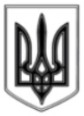 ЛИСИЧАНСЬКА МІСЬКА РАДАВИКОНАВЧИЙ КОМІТЕТР І Ш Е Н Н Я02.04.2019			                  м. Лисичанськ                        	   №161Про затвердження плану загальноміських заходівз нагоди 33-ї річниці аваріїна Чорнобильській АЕСЗ метою проведення на належному рівні загальноміських заходів з нагоди 33-ї річниці аварії на Чорнобильській АЕС, керуючись ст. 40 Закону України «Про місцеве самоврядування в Україні» та на підставі рішення Лисичанської міської ради від 29.11.2018 №54/833 «Про затвердження Програми із підготовки та проведення загальноміських заходів на 2019 рік», виконком Лисичанської міської радиВИРІШИВ:1. Затвердити план загальноміських заходів з нагоди 33-ї річниці аварії на Чорнобильській АЕС (додається).2. Відділу культури забезпечити музичний супровід урочисто-траурного мітингу з нагоди 33-ї річниці аварії на Чорнобильській АЕС.3. Відділу з питань внутрішньої політики, зв’язку з громадськістю та засобами масової інформації дане рішення розмістити на офіційному сайті Лисичанської міської ради.4. Контроль за виконанням даного рішення покласти на секретаря міської ради Щеглакова Е.І. та заступника міського голови Ганьшина І.І.Міський голова 									С. ШИЛІНДодаток до рішення виконкомувід 02.04.2019№ 161ПЛАНзагальноміських заходів з нагоди 33-ї річниці аварії на Чорнобильській АЕССекретар міської ради						Е. ЩЕГЛАКОВЗаступник міського голови						І. ГАНЬШИННачальник відділуз питань внутрішньої політики,зв’язку з громадськістю та ЗМІ					О. РОМАНЮК№ з/пНазва заходуСтрок виконанняВідповідальні за виконанняЗалучення дітей, постраждалих внаслідок аварії на Чорнобильській АЕС до позашкільних закладів міста (гуртки, секції, студії)ПостійноХудоба Т.В.Упорядкування території навколо пам’ятного знаку «Землякам-чорнобильцям», що розташований в сквері заводу ГТВквітень2019 рокуСахань В.Г.Полюшко Д.П..Організація та проведення у закладах освіти міста:- виховних годин з історії, лекцій, бесід на тему «Чорнобильський дзвін»;- науково-практичних конференцій, засідань у форматі «круглого столу», семінарів «Україна до і після аварії»;- перегляд документальних та художніх фільмів «Хроніка важких тижнів», «Дзвін Чорнобиля»;- конкурсів малюнків, плакатів рефератів, творчих робіт, учнівських презентацій, виставок «Чорнобильська трагедія у наших серцях»;- оформлення тематичних виставок художньої та історичної літератури, експозицій з архівних фото- і художніх матеріалів, фотовиставок «Наші земляки – учасники ліквідації наслідків аварії на Чорнобильській АЕС»протягомквітня 2019 рокуХудоба Т.В.Нецвєт Н.П.Організація та проведення Днів цивільного захисту у закладах освіти міста12-30 квітня2019 рокуХудоба Т.В.Організація та проведення вечору-реквієму «Вахта пам’яті про Чорнобильську трагедію» у ПК «Діамант»23 квітня2019 рокуТкаченко Л.В.Організація показу документального фільму «Чорнобильська катастрофа» у Новодружеській дитячій школі мистецтв23 квітня 2019 рокуТкаченко Л.В.Організація роботи виставки з фондів музею «Чорнобиль – скорбота пам’яті людської» у міському краєзнавчому музеї24 квітня – 24 травня 2019 рокуТкаченко Л.В.Організація та проведення зустрічі молоді міста з ліквідаторами наслідків аварії на Чорнобильській АЕС у міському краєзнавчому музеї24 квітня 2019 рокуТкаченко Л.В.Проведення вечора-спогаду «Пам’ять про Чорнобиль» у міському ПК24 квітня 2019 рокуТкаченко Л.В.Проведення кіно-лекторію «Чорні крила біди» у ПК ім. В.М. Сосюри25 квітня 2019 рокуТкаченко Л.В.Проведення творчих літературних вечорів, зустрічей з учасниками ліквідації наслідків аварії на Чорнобильській АЕС «Тим, хто урятував світ»25-26 квітня2019 рокуХудоба Т.В.Нецвєт Н.П.Проведення дня пам’яті «Чорнобиль – біль України» у центральній бібліотеці Лисичанської ЦБС25 квітня 2019 рокуТкаченко Л.В.Проведення урочисто-траурного мітингу та покладання квітів до пам’ятного знаку «Землякам-чорнобильцям» за участю керівництва, учнівської і студентської молоді та громадськості міста26 квітня2019 рокуРоманюк О.В.Ткаченко Л.В.Нецвєт Н.П.Худоба Т.В.Хричов І.І.Інформаційний супровід загальноміських заходівпротягом квітня 2018 рокуРоманюк О.В.Висвітлення загальноміських заходів на офіційному сайті міської ради та у міських ЗМІ  протягом квітня 2018 рокуРоманюк О.В.Китаєва О.С.(за згодою)